Environmentální vzdělávání trvale udržitelné hospodaření v lesích ŠLP KřtinyÚTERÝ 3. ŘÍJNA 2023OD 7.30 DO 15.30 HODIN Milí zaměstnanci úřadu,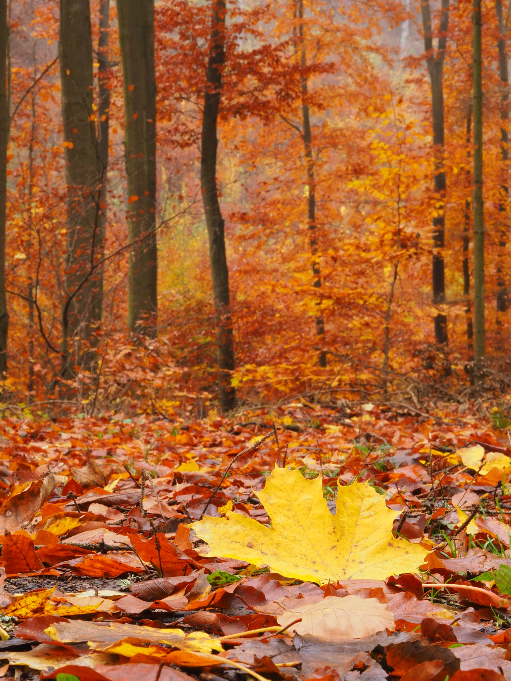 dovolujeme si vás pozvat na další z našich vzdělávacích akcí, kterou tentokrát připravujeme ve spolupráci se Školním lesním podnikem Masarykův les Křtiny a Mendelovou univerzitou. ŠLP Křtiny letos slaví 100 let od svého vzniku, proto jsme se rozhodli pro exkurzi do jeho lesů, na jejichž formování se podílelo několik generací univerzitních zaměstnanců. Víte, že lesy v okolí Brna jsou výjimečné? Svědčí o tom i to, že ředitel Tomáš Vrška a jeho tým získali v roce 2023 cenu Agentury ochrany přírody a krajiny ČR v kategorii Počin. Přesvědčit se o tom můžete na vlastní oči. Pojďme se seznámit s tím, jak se hospodařilo v době, která byla pěstování lesů příznivá, a poslechnout si plány, jak se bude hospodařit v době klimatické změny, tedy době velmi nejisté. Odjezd v 7.30 hodin z parkoviště autobusů na Rooseveltově ulici u Janáčkova divadla (pro staromilce „u Bohémy“). Návrat do 15.30 hodin tamtéž nebo jinam dle požadavku účastníků.PROGRAM EXKURZE:8.30–9.30 zámek Křtiny – úvodní přednáškydoc. Ing. Tomáš Vrška, Dr., ředitel Školního lesního podniku Křtiny MENDELU:LESY, LESNICTVÍ A SPOLEČNOST V BODĚ ZLOMU doc. Ing. Petr Kupec, Ph.D., proděkan Lesnické a dřevařské fakulty MENDELU:       HOSPODAŘENÍ S VODOU V LESÍCH9.30–12.00 terénní exkurze do křtinských lesů – konkrétní ukázky pěstování lesů a hospodaření s vodou12.00–13.00 oběd v křtinské zámecké restauraci13.00–14.30 ukázky aktivit lesní pedagogiky Ing. Petra Packová, Ph.D., lesní pedagožka, správa arboretVÍCE INFORMACÍ: Hana Korvasová, E: hana.korvasova@lipka.cz; T: 737 478 188CENA: zdarma, občerstvení je zajištěnoPŘIHLAŠOVÁNÍ: do 20. září 2023 u Mgr. Adély Páskové na adrese paskova.adela@jmk.czTěším se na vás. Hana Korvasová za přípravný tým